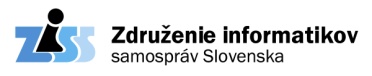 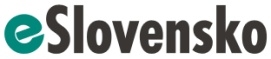 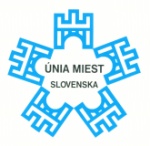 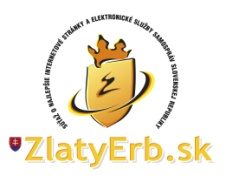 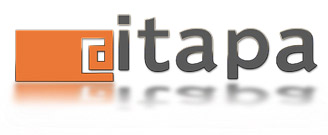 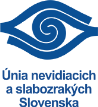 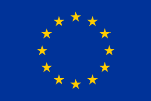 Víťazi súťaže ZlatyErb.sk o najlepšiu internetovú stránku samospráv za rok 2019 sú už známiBratislava, 13. november 2019	Vyhlásenie výsledkov 16. ročníka súťaže ZlatyErb.sk 2019 sa už tradične konalo počas medzinárodného kongresu ITAPA v Bratislave. Celkové víťazstvo a hlavnú cenu Grand Prix eSlovensko si vybojovala stránka mesta Trenčín. Víťazom v kategórii najlepšia stránka obcí sú Jaslovské Bohunice. V kategórii miest a mestských častí zvíťazil Trenčín a za kraje získal ocenenie Prešovský samosprávny kraj. Cenu za najlepšiu bezbariérovú stránku získal Nitriansky samosprávny kraj a za mimoriadny prínos v oblasti informatizácie slovenských samospráv bol ocenený Augustín Mrázik.Súťaž ZlatyErb.sk každoročne vyhlasuje Únia miest Slovenska a eSlovensko spoločne so Združením informatikov samospráv Slovenska a Úniou nevidiacich a slabozrakých Slovenska. Tento rok projekt špeciálne podporil film Kto je ďalší?. Hlavným cieľom súťaže ZlatyErb.sk je podporiť informatizáciu slovenských samospráv, oceniť výnimočné projekty a ohodnotiť snahu zástupcov samospráv efektívne a transparentne využívať informačno-komunikačné technológie a tým zvyšovať kvalitu služieb pre občanov.Ceny ZlatyErb.sk sú udeľované v troch hlavných kategóriách: najlepšia stránka obcí (5 ocenení), najlepšia stránka miest a mestských častí (5 ocenení) a najlepšia stránka samosprávnych krajov (3 ocenenia). Hlavnú cenu súťaže GrandPrix eSlovensko získava stránka s najvyšším hodnotením zo všetkých kategórií. Víťaz GrandPrix eSlovensko je zároveň nominovaný na medzinárodnú súťaž EuroCrest Award, ktorú vyhlasuje české Združenie Zlatý erb. Únia nevidiacich a slabozrakých Slovenska každoročne odovzdáva špeciálnu cenu za najlepšiu bezbariérovú stránku samospráv. Do súťaže sa tento rok zapojilo 77 samospráv. Porota hodnotila 61 kritérií v 11 kategóriách. Ceny ZlatyErb.sk 2019 odovzdával podpredseda NR SR Martin Klus, člen Prezídia Únie miest Slovenska Marek Hattas a Miro Drobný, režisér filmu Kto je ďalší?. Kompletné hodnotenie a výsledky ako aj informácie ako sa zapojiť do ďalšieho ročníka nájdete na stránke ZlatyErb.sk.Zoznam ocenených:Kategória obce:1. miesto - stránka obce Jaslovské Bohunice2. miesto - stránka obce Nitrianske Pravno3. miesto - stránka obce Valča4. miesto - stránka obce Ľubica5. miesto - stránka obce ŠpačinceSúhrn výsledkov víťazov 16 ročníkov: 4 x Klátová Nová Ves, 4 x Trnavá Hora, 2 x Jaslovské Bohunice, 2 x Chocholná Velčice, 1 x Ľubica, 1 x Krivosúd-Bodovka, 1 x Ražňany, 1 x Valča.Kategória mestá a mestské časti:1. miesto - stránka mesta Trenčín2. miesto - stránka mesta Nové Zámky3. miesto - stránka mesta Bratislava - Petržalka4. miesto - stránka mesta Levice5. miesto - stránka mesta NitraSúhrn výsledkov víťazov 16 ročníkov: 10 x Bratislava, 3 x Trenčín, 2 x Martin, 1 x Banská Bystrica, 1 x Nitra, 1 x Nové Zámky.Kategória samosprávne kraje:1. miesto - stránka Prešovský samosprávny kraj2. miesto - stránka Trenčiansky samosprávny kraj3. miesto - stránka Nitriansky samosprávny krajSúhrn výsledkov víťazov 16 ročníkov: 10 x Prešovský kraj, 2 x Bratislavský kraj, 1 x Banskobystrický, 1 x Žilinský, 1 x Nitriansky, 1 x Košický, 1 x Trenčiansky kraj.Cena za najlepšiu bezbariérovú stránku samospráv:stránka Nitriansky samosprávny krajCenu pre osobnosť za mimoriadny prínos v oblasti informatizácie slovenských samosprávach: Augustín Mrázik, dlhoročný spolupracovník Únie miest Slovenska, pravidelne organizuje semináre zamerané na oblasť e-Legislatíva, e-Government, e-Demokracia a ďalšie aktivity v samosprávach.Grand Prix eSlovensko súťaže ZlatyErb.sk 2019 - najlepšia stránka súťaže a nominácia na medzinárodnú súťaž do Hradca Králové o EuroCrest Award:stránka TrenčínSúhrn výsledkov víťazov 16 ročníkov: Jan Savický, Michal Sygút, Štefan Zachariáš, Lucia Mušková, Milan Ištván, Peter Ágh, Marián Minarovič, Miro Drobný, Peter Pelegrini, Branislav Mamojka, Vojtech Regec, Augustín Mrázik.